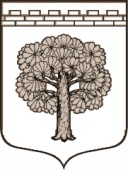 МУНИЦИПАЛЬНОЕ  ОБРАЗОВАНИЕ«ДУБРОВСКОЕ ГОРОДСКОЕ ПОСЕЛЕНИЕ»ВСЕВОЛОЖСКОГО МУНИЦИПАЛЬНОГО РАЙОНАЛЕНИНГРАДСКОЙ ОБЛАСТИСОВЕТ ДЕПУТАТОВРЕШЕНИЕ                  24.04.2018.                                                                                № 13                               г.п. Дубровка      В соответствии с требованиями Федерального закона  от 25.12.2008 №273-ФЗ «О противодействии коррупции»,от 17.07.2009 №172-ФЗ «О проведении антикоррупционной экспертизы», от 06.10.2003 №131-ФЗ «Об общих принципах организации местного самоуправления в Российской Федерации», Уставом муниципального образования «Дубровское городское поселение», соглашением от 19.11.2014 с дополнительным соглашением от 18.01.2016 о взаимодействии в правотворческой деятельности и обеспечении единства правового пространства Российской Федерации, совет депутатов принялРЕШЕНИЕ:Утвердить Порядок направления нормативных правовых актов, проектов нормативных правовых актов, правовых актов, не носящих нормативный характер совета депутатов МО «Дубровское городское поселение» Всеволожского муниципального района Ленинградской области во Всеволожскую городскую прокуратуру согласно приложению к настоящему решению.Признать утратившим силу решение совета депутатов муниципального образования «Дубровское городское поселение» № 43  от 20.09.2011г  Об утверждении Положения «О порядке проведения антикоррупционной экспертизы муниципальных нормативных  правовых актов  и проектов муниципальных нормативных правовых актов совета депутатов муниципального образования «Дубровское городское поселение».Настоящее решение опубликовать в газете «Вести Дубровки» и разместить на официальном сайте МО «Дубровское городское поселение».Настоящее решение вступает в силу после его официального опубликования.Настоящее решение направить в уполномоченный орган - орган исполнительной власти Ленинградской области, уполномоченный Правительством Ленинградской области на осуществление деятельности по организации и ведению регистра муниципальных нормативных актов Ленинградской области, для внесения в федеральный регистр муниципальных нормативных правовых актов.     6. Контроль исполнения решения возложить на постоянную комиссию совета депутатов по промышленности, архитектуре, строительству, жилищно-коммунальному хозяйству, экологии, здравоохранению, образованию, культуре и социальным вопросам.Глава муниципального образования                                       Т.Г. Куликова                                                                                                                               Приложение                                                                                                                                       к решению совета депутатов                                                                                                                                  МО «Дубровское городское поселение»                                                                                                                                от 24.04.2018     № 13ПОРЯДОКнаправления во Всеволожскую городскую прокуратуру нормативных правовых актов, проектов нормативных правовых актов, правовых актов, не носящих нормативный характер, совета депутатов МО «Дубровское городское поселение» Всеволожского муниципального района Ленинградской области(далее – Порядок)Общие положенияПорядок направления во Всеволожскую городскую прокуратуру (далее – прокуратура) нормативных правовых актов, проектов нормативных правовых актов, правовых актов, не носящих нормативный характер, совета депутатов МО «Дубровское городское поселение» Всеволожского муниципального района Ленинградской области (далее – Порядок) устанавливает основные правила направления в прокуратуру нормативных правовых актов, проектов нормативных правовых актов, правовых актов, не носящих нормативный характер, совета депутатов МО «Дубровское городское поселение» Всеволожского муниципального района Ленинградской области (далее – Совет депутатов).Порядок разработан в соответствии с Федеральными законами от 25.12.2008 №273-ФЗ «О противодействии коррупции», от 17.07.2009 №172-ФЗ «О проведении антикоррупционной экспертизы», от 06.10.2003 №131-ФЗ «Об общих принципах организации местного самоуправления в Российской Федерации», Уставом муниципального образования «Дубровское городское поселение», Соглашением от 19.11.2014 (с дополнительным соглашением от 18.01.2016) о взаимодействии в правотворческой деятельности и обеспечении единства правового пространства Российской Федерации.Нормативные правовые акты, принятые советом депутатов, проекты нормативных правовых актов совета депутатов подлежат направлению в прокуратуру для проведения проверки на соответствие законодательству и проведения антикоррупционной экспертизы.2. Основные понятия           2.1. Нормативный правовой акт – официальный документ установленной формы, принятый в пределах компетенции уполномоченного органа местного самоуправления (должностного лица), содержащий общеобязательные правила поведения, рассчитанные на неопределенный круг лиц и неоднократное применение.          2.2. Нормативный правовой акт обладает следующими признаками:- содержит норму права – общеобязательное правило поведения;- рассчитан на неопределенный круг лиц;- рассчитан на неоднократное применение.          2.3 Нормативными правовыми актами совета депутатов являются постановления совета депутатов по вопросам:- местного значения;- связанным с осуществлением отдельных государственных полномочий, переданных органам местного самоуправления федеральными законами и законами субъектов Российской Федерации.2.4 Правовой акт, не носящий нормативный характер – правовой акт, принимаемы с целью осуществления конкретных организационных или распорядительных мероприятий, либо рассчитанный на иное однократное применение.3. Подготовка нормативных правовых актов совета депутатов           3.1. Нормативные правовые акты совета депутатов издаются на основе и во исполнение федеральных конституционных законов, федеральных законов, указов и распоряжений Президента Российской федерации, постановлений и распоряжений Правительства Российской Федерации, законов Ленинградской области постановлений и распоряжений Правительства, Губернатора Ленинградской области, а также по инициативе органов местного самоуправления в пределах своей компетенции.           3.2.Нормативные правовые акты издаются в виде постановлений. Издание нормативных правовых актов в виде распоряжений не допускается.          3.3.Проект нормативного правового акта и нормативный правовой акт создаются на бумажном носителе и в форме электронных документов.          3.4.Проект нормативного правового акта подлежит согласованию с начальниками отделов совета депутатов, заместителями главы совета депутатов, курирующим данное направление, юридическим управлением совета депутатов.          3.5.Проект нормативного правового акта, оказывающий влияние на доходы или расходы бюджета, подлежат направлению для согласования в отдел, ответственный за работу по финансовому планированию и обеспечению совета депутатов.         3.6.Согласование проекта нормативного правового акта осуществляется в срок и в порядке, предусмотренном регламентом работы совета депутатов МО «Дубровское городское поселение» Всеволожского муниципального района Ленинградской области.         3.7. После согласования проекта разработчик проекта в целях недопущения противоречия действующему законодательству, обеспечивает направление проекта с сопроводительным письмом в срок не менее, чем за 5 рабочих дней до даты их принятия в прокуратуру путем передачи проекта и сопроводительного письма в отдел, осуществляющий работу по  делопроизводству и отправку корреспонденции.Ответственный работник данного подразделения обеспечивает направление поступивших в отдел от разработчиков проектов нормативных правовых актов в прокуратуру.          3.8.В случае не поступления заключения прокуратуры в течение 5 рабочих дней с даты направления проекта в прокуратуру разработчик предоставляет проект нормативного правового акта в отдел, осуществляющий работу по делопроизводству для последующего оформления.    4. Направление нормативных правовых актов и их проектов для проведения антикоррупционной экспертизы      4.1. Разработчик документа обеспечивает направление проекта нормативного правового акта в отдел, осуществляющий работу по делопроизводству за 5 рабочих дней до планируемой даты их принятия, необходимых для проведения прокуратурой проверки на соответствие законодательству и антикоррупционной экспертизы.4.2.Ответственный сотрудник отдела по делопроизводству обеспечивает поступление в прокуратуру:– проектов нормативных правовых актов в срок не менее, чем за 5 рабочих дней до планируемой даты принятия нормативного правового акта;- принятых нормативных правовых актов в срок не позднее, чем через 5 рабочих дней с даты их принятия.4.3 Нормативные правовые акты (проекты нормативных правовых актов) направляются в прокуратуру на бумажном носителе.4.4 Правовые акты органа местного самоуправления, не носящие нормативный характер, ответственный сотрудник отдела, осуществляющего работу по делопроизводству предоставляет сотруднику прокуратуры, курирующему работу на данном направлении, в срок не позднее 5 рабочих дней с момента их принятия, в электронном виде посредством предоставления электронного носителя (направления на официальный адрес электронной почты Всеволожской городской прокуратуры plo-vsevolozhsk@prok47.ru).5. Порядок рассмотрения информационных писем, заключений, требований прокуратуры5.1 Информационные письма, заключения, требования, подготовленные прокуратурой по результатам правовой и антикоррупционной экспертизы проектов нормативных правовых актов, подлежат обязательному рассмотрению.5.2 При указании в актах прокуратуры на наличие в проекте нормативного правового акта противоречий требованиям действующего законодательства,  коррупциогенных факторов, юридико-лингвистических неточностей, предложений по изменению формулировок в целях обеспечения наиболее точного восприятия закрепляемых правовых норм, разработчик проекта вносит в него соответствующие изменения по согласованию с должностным лицом, осуществляющим юридическое сопровождение деятельности совета депутатов, а также заместителем главы совета депутатов, курирующим данное направление.5.3 В случае несогласия с актами прокуратуры, направленным по результатам осуществления правовой, антикоррупционной экспертизы, разработчиком составляется мотивированное заключение, которое подлежит рассмотрению лицом, осуществляющим юридическое сопровождение деятельности совета депутатов, а также заместителем главы совета депутатов, курирующим данное направление.По результатам рассмотрения заключения, в случае признания его обоснованным, принимается решение о принятии нормативного правового акта без учета замечаний прокурора с соблюдением процедуры обжалования акта реагирования в случаях, предусмотренных действующим законодательством. 6.Предоставление реестров и проведение сверки полноты направления проектов нормативных правовых актов и принятых нормативных правовых актов с прокуратурой    6.1.Глава совета депутатов распоряжением назначает должностное лицо, ответственное за предоставление в прокуратуру нормативных правовых актов, правовых актов, не носящих нормативный характер, в установленные настоящим Порядком сроки.       6.2.На ответственное лицо возлагается обязанность по ведению учета направленных в прокуратуру нормативных правовых актов, проектов нормативных правовых актов, правовых актов, не носящих нормативный характер. Ответственным  лицом ведутся соответствующие реестры, где отражаются поступившие из прокуратуры заключения прокурора по результатам проведения правовой и антикоррупционной экспертизы.       6.3.Ответственное лицо предоставляет в прокуратуру:- реестр принятых нормативных правовых актов с нарастающим итогом за текущий год, подписанный уполномоченным лицом, с приложением копии журналов регистрации нормативных правовых актов за отчетный период на бумажном носителе не позднее 01 числа ежемесячно.- реестр правовых актов, не носящих нормативный характер, подписанный уполномоченным лицом, с нарастающим итогом за текущий год в электронном виде, не позднее 01 числа ежемесячно посредством направления на электронную почту plo-vsevolozhsk@prok47.ru c официального адреса электронной почты совета депутатов с указанием в теме письма на его содержание, с последующим досылом оригиналов по почте.6.4 Ежемесячно до 01 числа администрацией и прокуратурой проводится сверка полноты направления проектов нормативных правовых актов и принятых нормативных правовых актов посредством проведения ревизии направленных в адрес прокуратуры реестров.Об утверждении Порядка направления нормативных правовых актов, проектов нормативных правовых актов, правовых актов, не носящих правовой характер совета депутатов муниципального образования  «Дубровское городское поселение» Всеволожского муниципального района Ленинградской области во Всеволожскую городскую прокуратуру